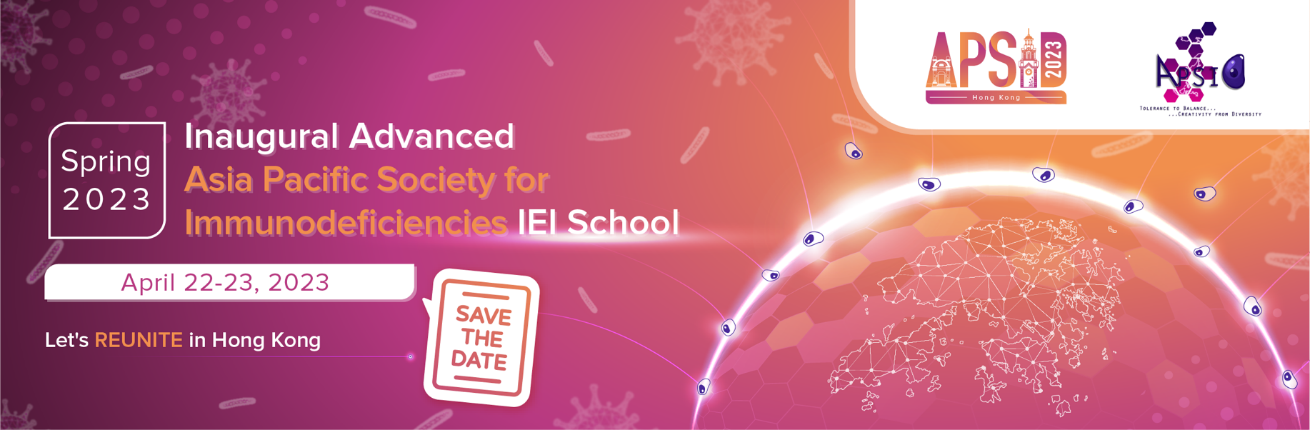 Let’s reunite in Hong Kong!We are delighted to invite you to the Inaugural Advanced APSID IEI School Spring 2023, which will take place on April 22-23, 2023 in Hong Kong, China. Our website is now live at apsid2023.com.A unique opportunity to meet in-person since the COVID-19 pandemic, please share your difficult cases and latest discoveries with students and faculty members across Asia, and contribute to the advancement of treatment, diagnosis and care of patients with immunodeficiencies. Submit your abstracts and increase the opportunity for collaboration by sharing your latest findings at APSID 2023. Airfare and accommodation of presenters will be sponsored.APSID will solicit both clinical cases and research abstracts related to any topics in the general field of clinical and diagnostic immunology for the Inaugural Advanced IEI School. However, abstracts related to the topics of faculty lectures will be prioritised for oral presentation to enhance the coherence of the program.AutoinflammationAtopyCVIDViral and mycobacterial infectionsBacterial infectionsFungal infectionsRegistry and national/regional cohort studiesScreeningGenomic testing and gene therapyNovel IEI genesLaboratory models of IEI, e.g. animal, organoid, iPSCHSCTCOVID-19Important dates:16 January                   Abstract submission portal opens31 January                   Abstract submission portal closes6 February                   Abstract selection notificationThe tentative agenda, faculty list, and abstract submission guidelines are available at apsid2023.com.Applicants shall register to be members of APSID or renew their memberships as soon as possible. Applicants from resource-limited countries (See footnote) may be eligible for a special award from the School, waiving their membership fee for 2 years.  Please click here for APSID Membership Registration